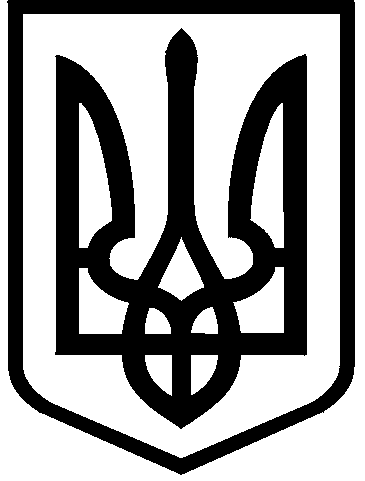 КИЇВСЬКА МІСЬКА РАДАII сесія  IX скликанняРІШЕННЯ____________№_______________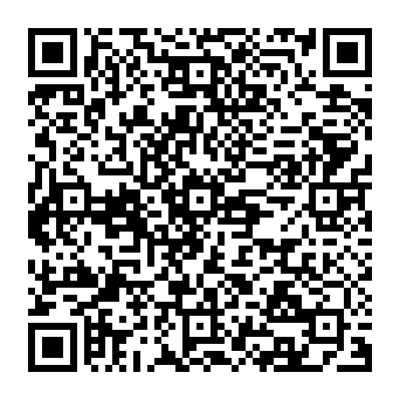 Розглянувши клопотання громадянки Маслюченко Ганни  Сергіївни про надання дозволу на розроблення технічної документації із землеустрою щодо поділу земельної ділянки з кадастровим номером 8000000000:79:562:0001 на вул. Академіка Заболотного у Голосіївському районі міста Києва з метою подальшої передачі у власність для будівництва і обслуговування жилого будинку, господарських будівель і споруд та додані документи, беручи до уваги, що мета поділу земельної ділянки не може бути реалізована, оскільки заявлена ініціатива не відповідає Генеральному плану міста Києва, затвердженому рішенням Київської міської ради від 28.03.2002№ 370/1804, враховуючи рішення Київського окружного адміністративного суду від 30.09.2022 у справі 320/11791/21 та у зв’язку з відсутністю принаймні одного із видів містобудівної документації відповідно до частини третьої статті 24 Закону України «Про регулювання містобудівної діяльності», керуючись статтями 9, 791, 118 Земельного кодексу України, пунктом 34 частини першої статті 26 Закону України «Про місцеве самоврядування в Україні», Київська міська радаВИРІШИЛА:Відмовити громадянці Маслюченко Ганні Сергіївні у наданні дозволу на розроблення технічної документації із землеустрою щодо поділу земельної ділянки з кадастровим номером 8000000000:79:562:0001 на вул. Академіка Заболотного у Голосіївському районі міста Києва (земельна ділянка комунальної власності територіальної громади міста Києва, справа 
№ 511204876).Контроль за виконанням цього рішення покласти на постійну комісію Київської міської ради з питань архітектури, містобудування та земельних відносин.ПОДАННЯ:ПОГОДЖЕНО:ПОДАННЯ:Про відмову громадянці Маслюченко Ганні Сергіївні у наданні дозволу на розроблення технічної документації із землеустрою щодо поділу земельної ділянки на 
вул. Академіка Заболотного у Голосіївському районі міста КиєваКиївський міський головаВіталій КЛИЧКОЗаступник голови Київської міської державної адміністраціїз питань здійснення самоврядних повноваженьПетро ОЛЕНИЧДиректор Департаменту земельних ресурсіввиконавчого органу Київської міської ради (Київської міської державної адміністрації)Валентина ПЕЛИХНачальник юридичного управлінняДепартаменту земельних ресурсіввиконавчого органу Київської міської ради(Київської міської державної адміністрації)Дмитро РАДЗІЄВСЬКИЙПостійна комісія Київської міської ради з питань архітектури, містобудування та земельних відносинГоловаМихайло ТЕРЕНТЬЄВСекретарЮрій ФЕДОРЕНКОВ.о. начальника управління правового забезпечення діяльності Київської міської радиВалентина ПОЛОЖИШНИКЗаступник голови Київської міської державної адміністраціїз питань здійснення самоврядних повноваженьПетро ОЛЕНИЧДиректор Департаменту земельних ресурсів виконавчого органу Київської міської ради (Київської міської державної адміністрації)Валентина ПЕЛИХПерший заступник директора Департаменту земельних ресурсів виконавчого органу Київської міської ради (Київської міської державної адміністрації)Віктор ДВОРНІКОВНачальник юридичного управлінняДепартаменту земельних ресурсіввиконавчого органу Київської міської ради(Київської міської державної адміністрації)Дмитро РАДЗІЄВСЬКИЙЗаступник директора Департаменту – начальник управління землеустрою та ринку земель Департаменту земельних ресурсіввиконавчого органу Київської міської ради(Київської міської державної адміністрації)Анна МІЗІННачальник четвертого відділууправління землеустрою та ринку земельДепартаменту земельних ресурсів виконавчого органу Київської міської ради (Київської міської державної адміністрації)Алла КУЗНЕЦОВА